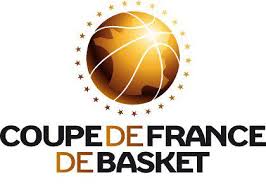 Finales à Paris samedi 11 mai 201911h30 Finale U 17 Féminines14h Finale U 17 Masculins16h30 Trophée Joe Jaunay (Pro Féminins)19h00 Trophée Robert Busnel (Pro Masculins)L’ASVHG organise le déplacement en car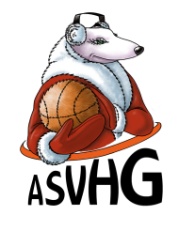 Départ vers 4/5 h le 11 mai 2019 et retour vers 4/5h le 12 mai. (Horaire à confirmer)Les sandwichs /boissons  seront à prévoir pour la journée.Tarif : 62 euros comprenant le car et votre billet en catégorie 1  pour les 4 matchs.BON DE COMMANDENom :…………………………………………………….. Prénom :………………………………………......Nombre de place:…………………… x 62 euros =……………………………………………Chèque à libeller à l’ordre de l’ASVHG basket (Plusieurs chèques possibles)Commande à déposer auprès d’Amélie, Christèle ou dans la boite aux lettres à l’entrée de la salle des sports de Hédé